Nestlé Špagety s kuřecím masemNÁZEVZKRÁCENÝZKRÁCENÝNestlé Špagety s kuřecím masem, 6x190gNestlé Špagety s kuřecím masem, 6x190gNestlé Špagety s kuřecím masem, 6x190gNestlé Špagety s kuřecím masem, 6x190gNestlé Špagety s kuřecím masem, 6x190gÚPLNÝÚPLNÝNestlé Špagety s kuřecím masem. Maso-zeleninový příkrm s těstovinou.Sterilizovaný. Od ukončeného 10. měsíce, 6x 190g Nestlé Špagety s kuřecím masem. Maso-zeleninový příkrm s těstovinou.Sterilizovaný. Od ukončeného 10. měsíce, 6x 190g Nestlé Špagety s kuřecím masem. Maso-zeleninový příkrm s těstovinou.Sterilizovaný. Od ukončeného 10. měsíce, 6x 190g Nestlé Špagety s kuřecím masem. Maso-zeleninový příkrm s těstovinou.Sterilizovaný. Od ukončeného 10. měsíce, 6x 190g Nestlé Špagety s kuřecím masem. Maso-zeleninový příkrm s těstovinou.Sterilizovaný. Od ukončeného 10. měsíce, 6x 190g ZÁKLADNÍ OBRÁZKY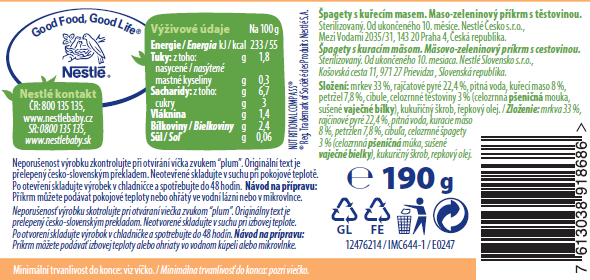 ZÁKLADNÍ VIDEOhttps://youtu.be/xZSU4AKM5mohttps://youtu.be/xZSU4AKM5mohttps://youtu.be/xZSU4AKM5mohttps://youtu.be/xZSU4AKM5mohttps://youtu.be/xZSU4AKM5mohttps://youtu.be/xZSU4AKM5mohttps://youtu.be/xZSU4AKM5moSEOMaso-zeleninové příkrmyMaso-zeleninové příkrmyMaso-zeleninové příkrmyMaso-zeleninové příkrmyMaso-zeleninové příkrmyMaso-zeleninové příkrmyMaso-zeleninové příkrmyPOPIS 
A BENEFITYNestlé Špagety s kuřecím masem, 6x190gMaso-zeleninový příkrm od ukončeného 10. měsíce. Ve stravě dítěte by měl být prostor i pro obilniny, a proto tento chutný příkrm obsahuje celozrnné těstoviny. V kombinaci s jemným kuřecím masem a zeleninou představuje chutnou volbu pro labužníky v období objevování nových chutí a konzistencí. Vyrobeno z pečlivě vybraných surovin speciálně vypěstovaných pro dětské příkrmyBez konzervačních látek a barviv * v souladu s požadavky legislativyBez aromat a zahušťovadel Bez přidané soliNestlé Špagety s kuřecím masem, 6x190gMaso-zeleninový příkrm od ukončeného 10. měsíce. Ve stravě dítěte by měl být prostor i pro obilniny, a proto tento chutný příkrm obsahuje celozrnné těstoviny. V kombinaci s jemným kuřecím masem a zeleninou představuje chutnou volbu pro labužníky v období objevování nových chutí a konzistencí. Vyrobeno z pečlivě vybraných surovin speciálně vypěstovaných pro dětské příkrmyBez konzervačních látek a barviv * v souladu s požadavky legislativyBez aromat a zahušťovadel Bez přidané soliNestlé Špagety s kuřecím masem, 6x190gMaso-zeleninový příkrm od ukončeného 10. měsíce. Ve stravě dítěte by měl být prostor i pro obilniny, a proto tento chutný příkrm obsahuje celozrnné těstoviny. V kombinaci s jemným kuřecím masem a zeleninou představuje chutnou volbu pro labužníky v období objevování nových chutí a konzistencí. Vyrobeno z pečlivě vybraných surovin speciálně vypěstovaných pro dětské příkrmyBez konzervačních látek a barviv * v souladu s požadavky legislativyBez aromat a zahušťovadel Bez přidané soliNestlé Špagety s kuřecím masem, 6x190gMaso-zeleninový příkrm od ukončeného 10. měsíce. Ve stravě dítěte by měl být prostor i pro obilniny, a proto tento chutný příkrm obsahuje celozrnné těstoviny. V kombinaci s jemným kuřecím masem a zeleninou představuje chutnou volbu pro labužníky v období objevování nových chutí a konzistencí. Vyrobeno z pečlivě vybraných surovin speciálně vypěstovaných pro dětské příkrmyBez konzervačních látek a barviv * v souladu s požadavky legislativyBez aromat a zahušťovadel Bez přidané soliNestlé Špagety s kuřecím masem, 6x190gMaso-zeleninový příkrm od ukončeného 10. měsíce. Ve stravě dítěte by měl být prostor i pro obilniny, a proto tento chutný příkrm obsahuje celozrnné těstoviny. V kombinaci s jemným kuřecím masem a zeleninou představuje chutnou volbu pro labužníky v období objevování nových chutí a konzistencí. Vyrobeno z pečlivě vybraných surovin speciálně vypěstovaných pro dětské příkrmyBez konzervačních látek a barviv * v souladu s požadavky legislativyBez aromat a zahušťovadel Bez přidané soliNestlé Špagety s kuřecím masem, 6x190gMaso-zeleninový příkrm od ukončeného 10. měsíce. Ve stravě dítěte by měl být prostor i pro obilniny, a proto tento chutný příkrm obsahuje celozrnné těstoviny. V kombinaci s jemným kuřecím masem a zeleninou představuje chutnou volbu pro labužníky v období objevování nových chutí a konzistencí. Vyrobeno z pečlivě vybraných surovin speciálně vypěstovaných pro dětské příkrmyBez konzervačních látek a barviv * v souladu s požadavky legislativyBez aromat a zahušťovadel Bez přidané soliNestlé Špagety s kuřecím masem, 6x190gMaso-zeleninový příkrm od ukončeného 10. měsíce. Ve stravě dítěte by měl být prostor i pro obilniny, a proto tento chutný příkrm obsahuje celozrnné těstoviny. V kombinaci s jemným kuřecím masem a zeleninou představuje chutnou volbu pro labužníky v období objevování nových chutí a konzistencí. Vyrobeno z pečlivě vybraných surovin speciálně vypěstovaných pro dětské příkrmyBez konzervačních látek a barviv * v souladu s požadavky legislativyBez aromat a zahušťovadel Bez přidané soliMohlo by vás zajímat:
Jsme první výrobci kojenecké výživy na světě! S výrobou kojenecké výživy máme více než 150 let zkušeností.Roku 1867 Henri Nestlé,představil světu 1. náhradní výživu – Farina Lactée.Nestlé dnes vyrábí nejen kojeneckou výživu, ale i širokou paletu příkrmů pro malé i větší děti. Vybírat můžete z pestré nabídky mléčných i nemléčných kaší, příkrmů a desertů v praktickém balení nebo sušenek pro první zoubky. Mohlo by vás zajímat:
Jsme první výrobci kojenecké výživy na světě! S výrobou kojenecké výživy máme více než 150 let zkušeností.Roku 1867 Henri Nestlé,představil světu 1. náhradní výživu – Farina Lactée.Nestlé dnes vyrábí nejen kojeneckou výživu, ale i širokou paletu příkrmů pro malé i větší děti. Vybírat můžete z pestré nabídky mléčných i nemléčných kaší, příkrmů a desertů v praktickém balení nebo sušenek pro první zoubky. Mohlo by vás zajímat:
Jsme první výrobci kojenecké výživy na světě! S výrobou kojenecké výživy máme více než 150 let zkušeností.Roku 1867 Henri Nestlé,představil světu 1. náhradní výživu – Farina Lactée.Nestlé dnes vyrábí nejen kojeneckou výživu, ale i širokou paletu příkrmů pro malé i větší děti. Vybírat můžete z pestré nabídky mléčných i nemléčných kaší, příkrmů a desertů v praktickém balení nebo sušenek pro první zoubky. Mohlo by vás zajímat:
Jsme první výrobci kojenecké výživy na světě! S výrobou kojenecké výživy máme více než 150 let zkušeností.Roku 1867 Henri Nestlé,představil světu 1. náhradní výživu – Farina Lactée.Nestlé dnes vyrábí nejen kojeneckou výživu, ale i širokou paletu příkrmů pro malé i větší děti. Vybírat můžete z pestré nabídky mléčných i nemléčných kaší, příkrmů a desertů v praktickém balení nebo sušenek pro první zoubky. Mohlo by vás zajímat:
Jsme první výrobci kojenecké výživy na světě! S výrobou kojenecké výživy máme více než 150 let zkušeností.Roku 1867 Henri Nestlé,představil světu 1. náhradní výživu – Farina Lactée.Nestlé dnes vyrábí nejen kojeneckou výživu, ale i širokou paletu příkrmů pro malé i větší děti. Vybírat můžete z pestré nabídky mléčných i nemléčných kaší, příkrmů a desertů v praktickém balení nebo sušenek pro první zoubky. Mohlo by vás zajímat:
Jsme první výrobci kojenecké výživy na světě! S výrobou kojenecké výživy máme více než 150 let zkušeností.Roku 1867 Henri Nestlé,představil světu 1. náhradní výživu – Farina Lactée.Nestlé dnes vyrábí nejen kojeneckou výživu, ale i širokou paletu příkrmů pro malé i větší děti. Vybírat můžete z pestré nabídky mléčných i nemléčných kaší, příkrmů a desertů v praktickém balení nebo sušenek pro první zoubky. Mohlo by vás zajímat:
Jsme první výrobci kojenecké výživy na světě! S výrobou kojenecké výživy máme více než 150 let zkušeností.Roku 1867 Henri Nestlé,představil světu 1. náhradní výživu – Farina Lactée.Nestlé dnes vyrábí nejen kojeneckou výživu, ale i širokou paletu příkrmů pro malé i větší děti. Vybírat můžete z pestré nabídky mléčných i nemléčných kaší, příkrmů a desertů v praktickém balení nebo sušenek pro první zoubky. NÁVOD K PŘÍPRAVĚPříkrm můžete podávat při pokojové teplotě nebo ohřátýve vodní lázni nebo v mikrovlnce. Před podáním příkrm promíchejte a zkontrolujte teplotu. Po otevření skladujte výrobek v chladničce a spotřebujte do 24 hodin.Příkrm můžete podávat při pokojové teplotě nebo ohřátýve vodní lázni nebo v mikrovlnce. Před podáním příkrm promíchejte a zkontrolujte teplotu. Po otevření skladujte výrobek v chladničce a spotřebujte do 24 hodin.Příkrm můžete podávat při pokojové teplotě nebo ohřátýve vodní lázni nebo v mikrovlnce. Před podáním příkrm promíchejte a zkontrolujte teplotu. Po otevření skladujte výrobek v chladničce a spotřebujte do 24 hodin.Příkrm můžete podávat při pokojové teplotě nebo ohřátýve vodní lázni nebo v mikrovlnce. Před podáním příkrm promíchejte a zkontrolujte teplotu. Po otevření skladujte výrobek v chladničce a spotřebujte do 24 hodin.Příkrm můžete podávat při pokojové teplotě nebo ohřátýve vodní lázni nebo v mikrovlnce. Před podáním příkrm promíchejte a zkontrolujte teplotu. Po otevření skladujte výrobek v chladničce a spotřebujte do 24 hodin.Příkrm můžete podávat při pokojové teplotě nebo ohřátýve vodní lázni nebo v mikrovlnce. Před podáním příkrm promíchejte a zkontrolujte teplotu. Po otevření skladujte výrobek v chladničce a spotřebujte do 24 hodin.Příkrm můžete podávat při pokojové teplotě nebo ohřátýve vodní lázni nebo v mikrovlnce. Před podáním příkrm promíchejte a zkontrolujte teplotu. Po otevření skladujte výrobek v chladničce a spotřebujte do 24 hodin.NÁVOD K PŘÍPRAVĚSLOŽENÍmrkev 33 %, rajčatové pyré 22,4 %, pitná voda, kuřecí maso 8 %,petržel 7,8 %, cibule, celozrnné těstoviny 3 % (celozrnná pšeničná mouka,sušené vaječné bílky), kukuřičný škrob, řepkový olej. mrkev 33 %, rajčatové pyré 22,4 %, pitná voda, kuřecí maso 8 %,petržel 7,8 %, cibule, celozrnné těstoviny 3 % (celozrnná pšeničná mouka,sušené vaječné bílky), kukuřičný škrob, řepkový olej. mrkev 33 %, rajčatové pyré 22,4 %, pitná voda, kuřecí maso 8 %,petržel 7,8 %, cibule, celozrnné těstoviny 3 % (celozrnná pšeničná mouka,sušené vaječné bílky), kukuřičný škrob, řepkový olej. mrkev 33 %, rajčatové pyré 22,4 %, pitná voda, kuřecí maso 8 %,petržel 7,8 %, cibule, celozrnné těstoviny 3 % (celozrnná pšeničná mouka,sušené vaječné bílky), kukuřičný škrob, řepkový olej. mrkev 33 %, rajčatové pyré 22,4 %, pitná voda, kuřecí maso 8 %,petržel 7,8 %, cibule, celozrnné těstoviny 3 % (celozrnná pšeničná mouka,sušené vaječné bílky), kukuřičný škrob, řepkový olej. mrkev 33 %, rajčatové pyré 22,4 %, pitná voda, kuřecí maso 8 %,petržel 7,8 %, cibule, celozrnné těstoviny 3 % (celozrnná pšeničná mouka,sušené vaječné bílky), kukuřičný škrob, řepkový olej. mrkev 33 %, rajčatové pyré 22,4 %, pitná voda, kuřecí maso 8 %,petržel 7,8 %, cibule, celozrnné těstoviny 3 % (celozrnná pšeničná mouka,sušené vaječné bílky), kukuřičný škrob, řepkový olej. ALERGENYxxxxxxxNUTRIČNÍ HODNOTYVÝHODY BALENÍ DALŠÍ VARIANTYRecyklovatelný obalPraktické na cestyRecyklovatelný obalPraktické na cestyRecyklovatelný obalPraktické na cestyRecyklovatelný obalPraktické na cestyRecyklovatelný obalPraktické na cestyRecyklovatelný obalPraktické na cestyRecyklovatelný obalPraktické na cestyRecyklovatelný obalPraktické na cestyDISTRIBUTOR Nestlé Česko s.r.o. Mezi Vodami 2035/31 143 20 Praha 4Česká republika Tel.: 800 135 135Chcete se dozvědět více? Navštivte naše stránky: www.nestlebaby.cz/cs/ Nestlé Česko s.r.o. Mezi Vodami 2035/31 143 20 Praha 4Česká republika Tel.: 800 135 135Chcete se dozvědět více? Navštivte naše stránky: www.nestlebaby.cz/cs/ Nestlé Česko s.r.o. Mezi Vodami 2035/31 143 20 Praha 4Česká republika Tel.: 800 135 135Chcete se dozvědět více? Navštivte naše stránky: www.nestlebaby.cz/cs/ VÝROBCEVÝROBCEVÝROBCEPolskoUŽITEČNÉ ODKAZYInstagramFacebook Webhttps://www.instagram.com/nestlebabyczsk/ https://www.facebook.com/NestleBabyClub/https://www.nestlebaby.cz/cs/https://www.instagram.com/nestlebabyczsk/ https://www.facebook.com/NestleBabyClub/https://www.nestlebaby.cz/cs/https://www.instagram.com/nestlebabyczsk/ https://www.facebook.com/NestleBabyClub/https://www.nestlebaby.cz/cs/https://www.instagram.com/nestlebabyczsk/ https://www.facebook.com/NestleBabyClub/https://www.nestlebaby.cz/cs/https://www.instagram.com/nestlebabyczsk/ https://www.facebook.com/NestleBabyClub/https://www.nestlebaby.cz/cs/https://www.instagram.com/nestlebabyczsk/ https://www.facebook.com/NestleBabyClub/https://www.nestlebaby.cz/cs/